Közönségszavazás -PosiTivE„Neked mi jót adott a rendhagyó élethelyzet?”fotópályázatA Pécsi Tudományegyetem PosiTivE elnevezésű fotópályázatával azokra a pillanatokra, eseményekre kívánja felhívni a figyelmet, amik a megpróbáltatásokkal tarkított periódus ellenére, akár rövid távú, akár maradandó pozitív változást jelentenek hétköznapjainkban.A felhívásra 67 hazai középiskolából, felsőoktatási intézményből, francia, indiai, román és török társegyetemeinkről több, mint 200 pályázat érkezett.Az egyetemhez kötődő neves fotógráfusokból, fotóművészekből álló szakmai zsűri kiválasztotta azt az 50, a pandémia alatt megélt pozitív pillanatot megörökítő pályaművet, melyet május 10. és május 31. között közönségszavazásra bocsátunk.Szavazni a pteposotivephoto Instagram oldalon lehet a leginkább tetsző fotó lájkolásával. A legtöbb kedvelést kapott, a közönségnek leginkább tetsző fotó készítője különdíjban részesül.Válaszd ki az általad legjobbnak sikerült alkotást és szavazz!További információ: https://pte.hu/positivephotoSzavazás: Instagram oldalunkon, ptepositivephotoQR-kód: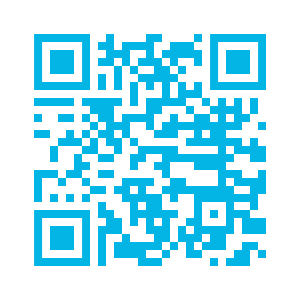 A zsűri tagjai: Déri Judit, a Mecseki Fotóklub tagja, több nemzetközi fotóművész szövetség által elismert, díjazott egykori egyetemi kollégánkFodor Pál DLA, a Művészeti Kar Elektronikus Zenei és Média Tanszék  adjunktusaKálmándy Ferenc, a Pécsi Felsőoktatásért Sajtódíj egyik kitüntetettje, fotóművész, az MTI egykori fotóriportereKalmár Lajos fotóművész, az Általános Orvostudományi Kar PR és Kommunikációs Iroda  munkatársa Prof. Dr. Miseta Attila, a PTE rektoraDr. Szentpéteri L. József, az Általános Orvostudományi Kar Transzdiszciplináris Kutatások Központja címzetes egyetemi tanára, természetfotós, a National Geographic fotósa.